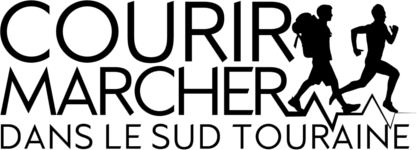 Nom :                                     Prénom :                               Date et lieu de naissance :  				              Sexe :     □ masculin      □ féminin                                             Domicile :   - rue & N° :    - bâtiment :    - code postal :                                    - ville :    - tél. domicile :                                    - tél. mobile : 		      - courriel : Personne à prévenir en cas d'accident :  M ou Mme			tél. : Cotisation : la cotisation annuelle est de 15€.  L’inscription à une course de votre choix est offerte. Pour une première adhésion le nouveau maillot Asics de la team est offert, il peut être personnalisable avec votre prénom ou non ; pour les autres il vous en coutera 13€ en plus des 13€ de l’adhésion annuelle. Veuillez indiquer votre choix en cochant la case correspondante :□ Renouvellement d’adhésionJe souhaite avoir le nouveau maillot Asics de la team (prix 13 €) ?□ Oui	□ Non  Si oui précisez la taille, si vous souhaitez le personnaliser avec votre prénom et la coupe Homme ou Femme :□ Homme	□ Femme □ Personnalisé	□ Non personnalisé□ S		□ M 		□ L		□ XL 		□ XXL□ Première adhésion (pour une 1ère adhésion le t-shirt de la team vous est offert).     Merci de préciser la taille et la coupe Homme ou Femme :□ Homme	□ Femme □ S		□ M 		□ L		□ XL 		□ XXLPièces à joindre obligatoirement au présent formulaire et à retourner à : COURIR MARCHER DANS LE SUD TOURAINE, Beaumont, 37290 CHAMBONun chèque de :   □ 15€	    □ 26€	libellé à l’ordre de « Courir marcher dans le Sud Touraine » (possibilité de faire un virement bancaire, coordonnées en bas de page)  un certificat médical de non contre-indication à la course à pied en compétition datant de moins de 6 mois.                    Droit à l’image (code civil, article 9)       □ j’autorise                 □ je n'autorise pasle cas échéant, l'association "Courir marcher dans le Sud Touraine" à publier sur papier ou support électronique les images me représentant dans le cadre de l'activité sus-mentionnée.Je reconnais avoir pris connaissance des statuts et du règlement intérieur de l'association.Tout changement en cours d'année concernant votre adresse, votre numéro de téléphone, votre courriel ou les coordonnées de la personne à prévenir doit être signalé au bureau de l'association.A                                 , le 					Signature :Adresse de l’association: COURIR MARCHER DANS LE SUD TOURAINE, Beaumont, 37290 CHAMBON Courriel : gagneuxn@yahoo.frSite internet : http://courirmarcher.fr Page facebook : www.facebook.com/courirmarcher Code banque : 19406 		Code Guichet : 37024 	Compte : 67169496738  	Clé : 51IBAN : FR76 1940 6370 2467 1694 9673 851BIC : AGRIFRPP894 Banque : CA TOURAINE POITOU YZEURES SUR CREUSECourir marcher dans le Sud TouraineBulletin d'adhésionCourse à pied et/ou TrailJusqu’au 31 août 2024